衡宣通〔2020〕22号★中共衡阳市委宣传部  衡阳市财政局关于2020年度市级文化产业发展专项资金项目申报工作的通知各区委宣传部、区财政局，市直有关单位：为支持我市文化产业发展，加快建设文化强市，充分发挥财政资金的导向和激励作用，根据省市有关文件精神并结合我市实际，现就2020年度市级文化产业发展专项资金项目申报工作有关事项通知如下：    一、支持重点    1．支持文化与相关产业融合发展。重点支持文化+旅游、文化+科技、文化+农业、文化+健康等特色文化产业项目,支持文化创意和设计服务、工艺美术等领域的特色文化产业项目。    2．支持衡阳本土特色文化产业发展。重点支持以文物、非物质文化遗产等文化资源为基础的创新性转化，着力打造具有地域特点和民族风情的文创产品及生产性保护基地；重点支持对外宣传、推介衡阳的文创产品设计开发。    3．支持文艺精品创作。重点支持全面建成小康社会、脱贫攻坚、庆祝建党100周年等重大题材文艺创作项目。    4．支持传统媒体与新兴媒体在内容、渠道、平台、经营、管理等方面的深度融合，拓展传播渠道与影响力。    5．支持对文化企业从金融机构融资实施文化产业项目进行贴息，并遵循扶强扶大、兼顾小微的原则，突出向重点文化产业园区、重点文化产业基地、重点文化项目倾斜。    6．支持文化产业信息网络平台建设。充分发挥项目建设的引领带动作用，进一步加强对全市文化产业项目和文化企业的跟踪服务，全面促进文化产业发展。    7．支持市委、市政府确定的其他重点事项。    二、申报条件    1．申请单位为在本行政区域内依法登记注册设立的文化企业及经营性文化事业单位。文化企业从事行业符合国家统计局《文化及相关产业分类(2018)》。    2．申请单位应具有独立法人资格，注册资金50万元以上，成立时间在2018年12月31日以前，财务管理制度健全，会计信用和纳税信用良好，近2年内无违法违规经营和欠税等不良记录。3．所申报项目需有前期投资和建设基础，预期社会效益和经济效益良好，原则上已完成投资不低于项目总投资的20%（演艺、电视剧等表演项目要进入实际排练或拍摄阶段）。    4．申请贷款贴息的，利息及有关财务费用发生期限为2019年1月1日至2019年12月31日。单个项目补贴额最高不超过50万元。    5．2018年、2019年已获得过省、市文化产业项目支持的单位，原则上不再申报。    6．同一项目本年度内不得多头申报，不得与其他来源渠道资金重复申报。    三、申报程序    1．区属文化企业或单位按照属地原则向区委宣传部、区财政局申报，由其进行初审，项目资料汇总装订成册盖章后，同时报市委宣传部文产办和市财政局文化科。    2．市文化旅游广电体育系统，项目申请先报送市文化旅游广电体育局初审，再报送市委宣传部文产办和市财政局文化科。    3．宣传战线其他单位项目资料汇总装订成册后报市委宣传部文产办和市财政局文化科。     四、上报资料    1．衡阳市文化产业发展专项资金项目申报表；    2．项目申报材料真实性承诺书；3．衡阳市文化产业发展专项资金项目绩效目标申报表；    4．申报单位需提供统一社会信用代码证书、营业执照、税务登记证等相关登记证书；5．企业还需提供经审计的最近两年财务报告以及纳税证明等并加盖企业公章；6．项目可行性研究报告（参照《申报表》中的“申报项目情况”）并加盖单位（企业）公章；7．可证明企业素质、项目水平、专利证书等相关辅助性材料（加盖公章）；8．申请贷款贴息的，需提供利用贷款实施重点发展项目情况说明及银行贷款合同、贷款承诺书、2019年度付息金额汇总表及凭证等原件或复印件（加盖企业公章）；以上资料统一用A4纸按顺序装订，一式两份；各申报单位可以到衡阳新闻网http://www.e0734.com/、衡阳市财政局门户网站http://www.hengyang.gov.cn/ czj下载相关申报表格。    五、申报要求   （一）申报质量    各单位要对照支持重点、申报条件及要求，加强工作指导，严格审查上报项目，对推荐上报项目的真实性、合法性负责，并加强对上报项目企业及其法人代表的信用审查。    （二）申报名额     每个区推荐不超过3个；市文化旅游广电体育系统及宣传战线各单位根据申报条件进行推荐。    （三）申报时间     申报截止日期为2020年7月30日。     联系人：市委宣传部文产办   龚桂林   电话：8866705             市财政局文化科     谢  菁   电话：8867678     邮箱：761545069@qq.com 附：1．衡阳市文化产业发展专项资金项目申报表 2．项目申报材料真实性承诺书 3．衡阳市文化产业发展专项资金项目推荐汇总表4．衡阳市文化产业发展专项资金项目绩效目标申报表     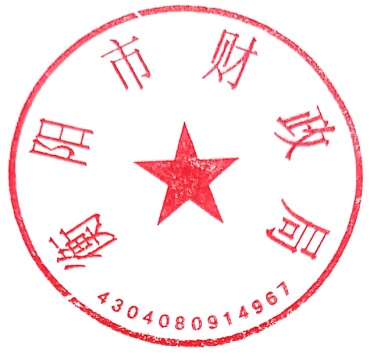 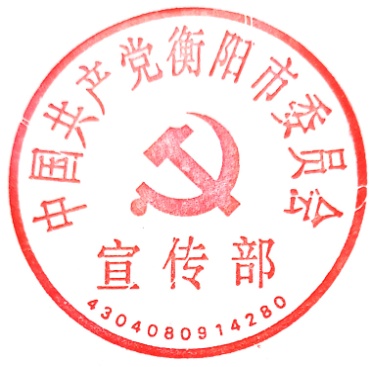 中共衡阳市委宣传部                 衡阳市财政局    2020年7月16日中共衡阳市委宣传部办公室                      2020年 7月16 日印发附件1：衡阳市文化产业发展专项资金项目申报表申报单位（盖章）：                                 附件2：项目申报材料真实性承诺书市委宣传部、市财政局：我单位承诺：此次申报衡阳市文化产业发展专项资金的项目《                         》，所提交的申报材料均真实、合法。如有不实之处，愿负相应的法律责任，并承担由此产生的一切后果。 特此承诺！法人代表（签字）                  单位（盖章）                                                       年  月  日附件3：衡阳市文化产业发展专项资金项目绩效目标申报表填报说明：一、专项基本信息1、年度：填写编制部门预算所属的年份或申请使用专项资金的年份。2、填报单位（盖章）：加盖具体填报单位公章。3、专项名称：按规范的专项名称内容填报，与部门预算专项名称一致。4、专项属性：分为延续专项和新增专项，在所选专项后面的“□”中划“√”。5、部门名称：填写专项主管部门（一级预算单位）全称。6、资金总额：项目需要投入的资金总额。7、部门相应职能职责概述：简要描述本部门与该专项有关的职能职责。8、专项立项依据：各级党委、政府有关政策性文件和决议等。9、专项实施进度计划：针对专项特点设定分阶段的专项具体实施内容，并分别填写计划开始时间和计划完成时间。二、专项绩效目标1、专项长期绩效目标：描述专项整个计划期内的总体产出数量、质量、时限和成本以及专项计划达到的社会、经济和生态效益，可持续影响，社会公众或服务对象满意度等。2、专项年度绩效目标：根据专项的特性和具体实施内容，对专项在本年度的产出数量、质量、成本、时效及专项计划达到的社会、经济和生态效益，可持续影响，社会公众或服务对象满意度等方面进一步细化，形成具体可衡量的目标任务。三、专项年度绩效指标专项年度绩效指标是对专项年度绩效目标的细化和量化。预算部门根据专项的实际情况从表中所给参考的方面或其他方面，设定绩效指标，并尽可能量化。1、产出指标：反映预算部门根据既定目标计划完成的产品和服务情况。可进一步细分为：数量指标，反映预算部门计划完成的产品或服务数量；质量指标，反映预算部门计划提供产品或服务达到的标准、水平和效果；时效指标，反映预算部门计划提供产品或服务的及时程度和效率情况；成本指标，反映预算部门计划提供产品或服务所需成本，分单位成本和总成本等。（1）指标内容：根据实际工作需要将细分的绩效指标确定为具体内容。（2）指标值：对指标内容确定具体值，其中，可量化的用数值描述，不可量化的以定性描述。（3）备注：其他说明事项。2、效益指标：反映与既定绩效目标相关的、预算支出预期结果的实现程度和影响，包括经济效益指标、社会效益指标、生态效益指标、可持续影响指标、社会公众或服务对象满意度指标等。“指标内容”、“指标值”、“备注” 栏填写参照“产出指标”中的相应内容。附件4：衡阳市文化产业发展专项资金项目推荐汇总表汇总推荐单位（盖章）                                    中共衡阳市委宣传部文件衡阳市财政局文件项目名称项目名称项目总投资项目总投资            （万元）            （万元）            （万元）实际已投资实际已投资实际已投资          （万元）          （万元）          （万元）          （万元）项目资金来源项目资金来源申请资金用途申请资金用途是否已得到政府其他专项资金支持及额度是否已得到政府其他专项资金支持及额度是否已得到政府其他专项资金支持及额度A.否  B.是：　　　  专项资金      （万元）1A.否  B.是：　　　  专项资金      （万元）1A.否  B.是：　　　  专项资金      （万元）1A.否  B.是：　　　  专项资金      （万元）1A.否  B.是：　　　  专项资金      （万元）1A.否  B.是：　　　  专项资金      （万元）1A.否  B.是：　　　  专项资金      （万元）1A.否  B.是：　　　  专项资金      （万元）1A.否  B.是：　　　  专项资金      （万元）1申报企业基本情况单位名称单位名称申报企业基本情况单位地址单位地址申报企业基本情况注册时间注册时间注册资本（万元）注册资本（万元）注册资本（万元）注册资本（万元）申报企业基本情况开户银行及账号开户银行及账号申报企业基本情况法定代表人法定代表人手机手机手机电话电话申报企业基本情况项目联系人项目联系人手机手机手机电话电话申报项目情况1.项目简介。2.项目进展情况。3.项目完成时间。4.项目可实现的社会和经济效益。5.其他。1.项目简介。2.项目进展情况。3.项目完成时间。4.项目可实现的社会和经济效益。5.其他。1.项目简介。2.项目进展情况。3.项目完成时间。4.项目可实现的社会和经济效益。5.其他。1.项目简介。2.项目进展情况。3.项目完成时间。4.项目可实现的社会和经济效益。5.其他。1.项目简介。2.项目进展情况。3.项目完成时间。4.项目可实现的社会和经济效益。5.其他。1.项目简介。2.项目进展情况。3.项目完成时间。4.项目可实现的社会和经济效益。5.其他。1.项目简介。2.项目进展情况。3.项目完成时间。4.项目可实现的社会和经济效益。5.其他。1.项目简介。2.项目进展情况。3.项目完成时间。4.项目可实现的社会和经济效益。5.其他。1.项目简介。2.项目进展情况。3.项目完成时间。4.项目可实现的社会和经济效益。5.其他。1.项目简介。2.项目进展情况。3.项目完成时间。4.项目可实现的社会和经济效益。5.其他。1.项目简介。2.项目进展情况。3.项目完成时间。4.项目可实现的社会和经济效益。5.其他。初审单位意见推荐单位意见：（盖章）年　月　日推荐单位意见：（盖章）年　月　日推荐单位意见：（盖章）年　月　日推荐单位意见：（盖章）年　月　日推荐单位意见：（盖章）年　月　日区财政部门意见：（盖章）年　月　日区财政部门意见：（盖章）年　月　日区财政部门意见：（盖章）年　月　日区财政部门意见：（盖章）年　月　日区财政部门意见：（盖章）年　月　日区财政部门意见：（盖章）年　月　日项目名称：项目名称：项目名称：项目名称：项目名称：项目名称：项目申报单位（盖章）：项目申报单位（盖章）：项目申报单位（盖章）：主管部门：主管部门：主管部门：主管部门：主管部门：主管部门：专项起止时间：专项起止时间：专项起止时间：资金投资总额（万元）资金投资总额（万元）资金投资总额（万元）申请财政资金自筹资金绩效目标实施期绩效指标一级指标二级指标二级指标三级指标三级指标三级指标指标值指标值实施期绩效指标产出指标数量指标数量指标指标1指标1指标1实施期绩效指标产出指标数量指标数量指标指标2指标2指标2实施期绩效指标产出指标数量指标数量指标………………实施期绩效指标产出指标质量指标质量指标指标1指标1指标1实施期绩效指标产出指标质量指标质量指标指标2指标2指标2实施期绩效指标产出指标质量指标质量指标………………实施期绩效指标产出指标时效指标时效指标指标1指标1指标1实施期绩效指标产出指标时效指标时效指标指标2指标2指标2实施期绩效指标产出指标时效指标时效指标………………实施期绩效指标产出指标成本指标成本指标指标1指标1指标1实施期绩效指标产出指标成本指标成本指标指标2指标2指标2实施期绩效指标产出指标成本指标成本指标………………实施期绩效指标效益指标经济效益指标经济效益指标指标1指标1指标1实施期绩效指标效益指标经济效益指标经济效益指标指标2指标2指标2实施期绩效指标效益指标经济效益指标经济效益指标………………实施期绩效指标效益指标社会效益指标社会效益指标指标1指标1指标1实施期绩效指标效益指标社会效益指标社会效益指标指标2指标2指标2实施期绩效指标效益指标社会效益指标社会效益指标………………实施期绩效指标效益指标生态效益指标生态效益指标指标1指标1指标1实施期绩效指标效益指标生态效益指标生态效益指标指标2指标2指标2实施期绩效指标效益指标生态效益指标生态效益指标………………实施期绩效指标效益指标可持续影响指标可持续影响指标指标1指标1指标1实施期绩效指标效益指标可持续影响指标可持续影响指标指标2指标2指标2实施期绩效指标效益指标可持续影响指标可持续影响指标………………实施期绩效指标效益指标社会公益或服务对象满意度指标社会公益或服务对象满意度指标指标1指标1指标1实施期绩效指标效益指标社会公益或服务对象满意度指标社会公益或服务对象满意度指标指标2指标2指标2实施期绩效指标效益指标社会公益或服务对象满意度指标社会公益或服务对象满意度指标………………序号项目单位项目名称申请资金（万元）备注序号项目单位项目名称申请资金（万元）备注